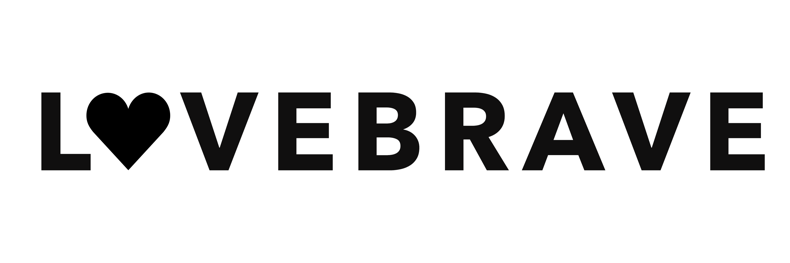 How to deal with bitter root judgements:Confess: Recognize and confess the sinful patterns and how they’ve affected your life.Repent: Choosing change and determining to stop patterns by bringing judgements and expectations to death on the cross.  Offer Forgiveness: To the one who may have offended/hurt you and ask for forgiveness for your sinful response of judging. Renounce: Declare your desire to cut free from these old ways and declare your desire to react and respond in a Godly way. Prayer:I recognize I have judged _________ for __________ and have locked myself into that same behavior/attitude.  I choose to forgive him/her for hurting me, and I choose to release my right to hold this offense against him/her, knowing it is up to You alone to judge all of us.  Please forgive me for the sinful ways I’ve reacted and for the ways in which I have done the very same to others (be specific in naming those you’ve hurt and how).  Now I see I am reaping the same patterns throughout my life.  I choose to forgive and release my anger and bitterness to you, Lord.  Please remove it from my heart.  Forgive me for my part in tempting _________ to do the very thing I hated by the power of my bitter root expectancies and judgements.  Free my life to move and operate how you’ve created me to move and operate.  In Jesus’ Name,AMEN!lovebraveministries@gmail.comLoveBrave.org   925.300.5930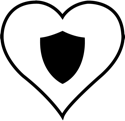 Prayer for Breaking Generational Curses (General prayer)
Heavenly Father, according to my covenant with you, I ask You to open the books of my past, of every covenant made by my forefathers that they entered into on my behalf that is giving protection to the demonic around
me. Look at these, Heavenly Father, and see if any of these are not absolutely just and righteous. Then annul them and release the affliction of the demonic on me. (Specific generational declaration)
In the name of Jesus, we declare the blood of Jesus to stand between me and the _______ generation as a wall of separation. I cancel every assignment of darkness and remove every right of the demonic to afflict me because of the sin of that generation. I call to me my righteous inheritance and the blessings of that generation. Breaking Soul Ties In the authority of Jesus, I plead the blood of Jesus to stand between me and ____________ to separate the “one flesh” union. I send back to _____________ everything that I have taken from him/her in the one flesh union and I call back to me everything that I gave to him/her in the “one flesh” union. I declare the blood of Jesus to be a wall of separation between us. Thank You Jesus for restoring my soullovebraveministries@gmail.comLoveBrave.org   925.300.5930